Leoni to present flex talent for industrial Ethernet applications at the SPS IPC DRIVES trade fair Torsion-resistant cable for 10 Gbit transfer of Cat 6A applicationsFriesoythe, 25 October 2016 – Leoni, the leading European provider of cables and cable systems to the automotive sector and other industries, has extended its range of FieldLink products with an extremely flexible 10 Gbit industrial Ethernet cable. It performs up to 5 million torsion cycles and as an easy-to-strip variant furthermore facilitates rapid assembly in the field. The cable also fulfils all the stipulations of the PROFINET Type C 4 pair standard. This flex talent will be showcased at the SPS IPC DRIVES trade fair (Hall 6, Stand 348).Industrial robots require intelligent and innovative cabling solutions, which ensure secure and fast data supply under the severest mechanical strains. To meet this demand, Leoni develops and produces torsion-resistant, high-flex cables that fulfil extreme requirements in terms of mechanical, chemical and thermal durability.  Leoni’s new PROFINET solution within its FieldLink line was put through its paces at the Company’s in-house test centre; it withstands five million torsion cycles at torsion of 180° across one metre and is therefore ideally suited for applications where everyday operation involves extreme flex stress.The halogen-free outer jacket made of highly elastic polyurethane (PUR), which stands out not only with its resistance to abrasion, but also protects against grease, oil and lubricants, is ideal for high-flex performance. Thanks to flame-retardant additives, the jacket also fulfils the IEC 60332-1-2 fire protection requirements. The cable furthermore has UL Style 21198 approval.All four pairs are wrapped with fleece foil, and filling compounds give the cable additional stability. The highest EMC separation class is achieved by means of the optimised overall shielding with 98% coverage. The new variant is furthermore extremely easy to strip (ES) and thereby provides for rapid assembly in the field.Robotics – trend to the year 2019Solutions like Leoni’s torsion-compatible cable are in strong demand from modern industry because of the increasing use of robots. In a recent publication, the International Federation of Robotics (IFR) forecast that more than 1.4 million robots will be installed in industrial production worldwide by 2019. Leoni consequently confronts the market’s challenges, actively developing products as well as services to meet the trends of the future, especially with respect to the increasing digitalisation (Industry 4.0) in the field of automation. (2,628 characters incl. blanks) Related illustration material can be downloaded next to this release at https://www.leoni.com/en/press/releases/details/leoni-to-present-flex-talent-for-industrial-ethernet-applications-at-the-sps-ipc-drives-trade-fair/About the Leoni GroupLeoni is a global supplier of wires, optical fibers, cables and cable systems as well as related services for the automotive sector and further industries. Leoni develops and produces technically sophisticated products from single-core automotive cables through to complete wiring systems. Leoni’s product range also comprises wires and strands, standardised cables, special cables and cable system assemblies for various industrial markets. The group of companies, which is listed on the German MDAX, employs more than 76,000 people in 32 countries and generated consolidated sales of EUR 4.5 billion in 2015.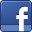 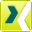 Contact person for trade press	Contact person for economic pressKirsten Wessels	Sven SchmidtMarketing Automation & Drives	Corporate Public & Media RelationLEONI Special Cables GmbH 	LEONI AGPhone	+49 4491 291-152	Phone	+49 911 2023-467Fax	+49 4491 291-5152	Fax	+49 911 2023-231E-mail	kirsten.wessels@leoni.com 	E-mail	presse@leoni.com